Број: 80-18-О/3Дана: 10.05.2018.ПРЕДМЕТ: ДОДАТНО ПОЈАШЊЕЊЕ КОНКУРСНЕ ДОКУМЕНТАЦИЈЕ БРОЈ 80-18-O – Набавка рукавица за потребе КЦВ ПИТАЊA ПОТЕНЦИЈАЛНОГ ПОНУЂАЧА:,,Поштовани,Молимо Вас да нам у складу са чланом 63. став 2. Закона о јавним набавкама ("Сл. гласник РС" бр. 124/2012, 14/2015 и 68/2015; у даљем тексту: ЗЈН) доставите додатне информације или појашњење у вези са конкурсном документацијом у отвореном поступку јавне набавке добара - Набавка рукавица за потребе Клиничког центра Војводине, ЈН бр. 80-18-0:1. Конкурсном документацијом за партију 2, ставка 2 - Рукавице хируршке, стерилне, од латекса, без талка, величине бр. 6.5 - 9 AQL 1.0, анатомског облика, обложене полимером и партија 2 ставка 3- Рукавице хируршке, стерилне, од латекса, за гинеколошке процедуре, Као јединица мере тражених рукавица наведен је „ КОМ".Имајући у виду да су рукавице хируршке уобичајено паковане на ПАР, молим вас за појашњење да је дошло до омашке у куцању па је јединица мере за ове рукавице требало да буде ПАР ?”ОДГОВОР НАРУЧИОЦА:У питању је техничка грешка, јединица мере треба да буде ПАР. Наручилац ће приступити измени конкурсне документације.         С поштовањем, Комисија за јавну набавку 80-18-ОКЛИНИЧКИ ЦЕНТАР ВОЈВОДИНЕKLINIČKI CENTAR VOJVODINE21000 Нови Сад, Хајдук Вељкова 1, Војводина, Србија21000 Novi Sad, Hajduk Veljkova 1, Vojvodina, Srbijaтеl: +381 21/484 3 484www.kcv.rs, e-mail: tender@kcv.rs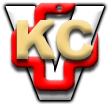 